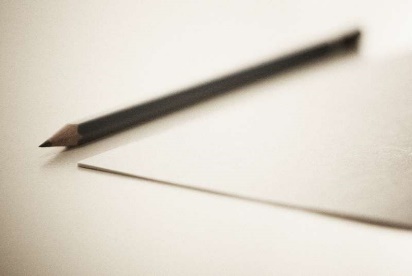 MTSS Initiation Process FormRead through the following criteria and check ALL that apply for the student concern.1.Name, Grade, Team of Student Concern2.Has a parent/guardian of the student in question been notified of your concern?YesNo3.Student Information (Choose ALL that apply)ESLRTIIEP5044.Social/Emotional Concerns (Choose ALL that apply)Shy/TimidSits alone (has difficulty making friends)Has difficulty expressing feelingsAppears withdrawn/sadAppears to be frightened or worriedCries easilyDoes not trust othersReports intense fears/phobiasLack of self-confidenceSays "Can't Do" prior to attemptingReacts poorly/overly sensitive to disappointmentClingy with adultsPretends to be illHas poor grooming or personal hygieneHas been caught stealing at schoolThreatened to harm school personnel or wish school personnel harmBeen suspended for fightingHas verbalized suicidal thoughtsHad tobacco, drug, alcohol violations at schoolHas difficult home environmentExhibits Self Injurious behavior (ie. cutting, etc.)Demonstrates behavior characterized as bullyingReports being bullied by othersFalls asleep/sleep deprivedProblematic eating behaviors5.Academic/Classroom Behavioral Concerns (Choose ALL that apply)FidgetsIs overly activeWill not remain in seatTalks out of turn/can't wait his or her turnDisturbs othersConstantly seeks attentionOverly aggressive with others (physical fights)Belligerent towards teachers and others in authorityDefiant/StubbornImpulsiveActs without thinking of the consequencesDoes not join in classroom group activitiesInattentiveDistractableHas difficulty with organization/executive functioning tasksLack of family support at home6.Classroom Interest (Choose 1)HighMildBoredOther 7.Classroom Participation (Choose 1)Almost AlwaysFrequentlyOccasionallySeldom8.Classroom Preparedness (Choose 1)Always brings necessary suppliesUsually brings suppliesSeldom comes to class with suppliesNever comes to class with supplies9.Motivation/Effort (Choose ALL that apply)Tends to give up easilyUsually completes about 1/2 of the assignmentUsually completes homeworkDoes not complete homeworkHas difficulty getting started with assignmentsExhibits test anxietyHas difficulty staying focused during instruction10.Classroom Attendance (Choose 1)Student is frequently absent from classStudent is occasionally absent from classStudent is seldom absent from class11.Academic Concerns - Reading/ELAPlease list overall test grade, quiz grade, and e-Doctrina benchmark(s)12.Academic Concerns - MathematicsPlease list overall test grade, quiz grade, and e-Doctrina benchmark(s)13.Additional Student InformationAre you aware of any life event/social/emotional situation with this child not indicated on this form?